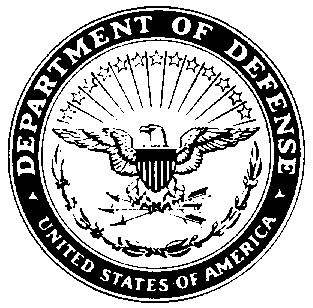 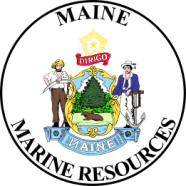 EXPERIMENTALAQUACULTURE LEASE APPLICATION This is an application for an experimental aquaculture lease.  You are encouraged to review the experimental lease regulations and application instructions to obtain a complete understanding of the experimental lease process. Regulations and the application instructions are available at the DMR website:  www.maine.gov/dmr/aquaculture. This is a joint application to be used by the Maine Department of Marine Resources (DMR) and the U.S. Army Corps of Engineers (USACE). Written authorization from both agencies is required before aquaculture activities are conducted.  Information regarding the USACE is available at: https://www.nae.usace.army.mil/Portals/74/docs/regulatory/StateGeneralPermits/ME/2020-2025-MaineGeneralPermits.pdf Fee: The Maine Department of Marine Resources requires a non-refundable $100 fee for experimental aquaculture lease applications.Mailing Instructions:Provide one copy of your application to DMR at the appropriate address listed below. DMR will notify the applicant once the application has been received.Provide one copy of your application to the USACE address listed below or email to:Cenae-r-me@usace.army.mil APPLICATION INSTRUCTIONSBefore submitting your application make sure you have answered all questions and included all the necessary documents.  Failure to do so may result in significant delays in processing time. General suggestions for completing experimental lease applications Answer all questions clearly and in detail. If a question does not pertain to your proposed operations, please write “not applicable” or “N/A.” Leaving questions blank will result in processing delays. If you have questions about the application or leasing process, please contact DMR at (207) 624-6567.Please label all maps, diagrams, and images according to the instructions provided.APPLICATION SUBMISSION CHECKLISTPlease note: This checklist is provided for the applicant’s reference and does not need to be returned with the application. I. Content             Payment for non-refundable application fee ($100.00). Checks should be included with the application and payable to “Treasurer State of Maine”. If paying via credit card, DMR staff will contact you with payment instructions once the application has been received. DO NOT include your credit card information with the application. Note: your application will not be reviewed until payment has been received.            One (1) Vicinity map with required items shown _____ One (1) Boundary drawing with required items shown             One (1) Overhead view depicting layout of gear from overhead             One (1) Cross section view depicting gear & moorings from the side             Tax map           	Riparian list, certified (if applicable)_____ Written permission from riparian landowners, if their property will be used to access the site (if applicable). 	 Corporate applicant information document and articles of incorporation or documentation of partnership (if applicable). This form is required and must be submitted if the applicant is a corporation or partnership (available at https://www.maine.gov/dmr/aquaculture/forms/standard.html).If the proposed lease site is above mean low water: _____ Written permission from all riparian landowners of the intertidal land on which the lease is proposed_____ Written consent from the municipal officers (only required if the municipality has a shellfish conservation program per MRSA §6671).II. Formatting _____ All pages (including attachments) are numbered sequentially_____All attachments are clearly labeled and legible _____Drawings and maps are legible, labeled properly, and include all required elements_____All questions have been answered and signature pages signed EXPERIMENTAL LEASE APPLICATION1. APPLICANT CONTACT INFORMATION Note: The email address you list here will be the primary means by which we will contact you. Please provide an email address checked regularly. If you do not use email, please leave this blank.2. PROPOSED LEASE SITE INFORMATIONNote: If you selected yes, you need to complete the steps outlined in the section titled: “17. Landowner/Municipal Permission Requirements”.3. GROWING AREA DESIGNATIONDirections:  Information for growing area designations can be found here: https://www.maine.gov/dmr/shellfish-sanitation-management/closures/index.html  Note: If you are proposing to grow molluscan shellfish in waters classified as anything other than open/approved, you will need to contact the Bureau of Public Health to discuss you plans at the following email: DMRPublicHealthDiv@maine.gov 4. GENERAL LEASE INFORMATION Please complete the table below and add additional rows as needed.If you answered “yes” please contact the Bureau of Public Health to discuss your plans at the following email: DMRPublicHealthDiv@maine.gov Note: If you are proposing to grow molluscan shellfish, this application also serves as your written operational plan as required in the National Shellfish Sanitation Program (NSSP) Model Ordinance Chapter 2, and must be maintained in your files. If you wish to submit an operational plan separate from this application, please contact: DMRPublicHealthDiv@maine.gov5. VICINITY MAP Note: You may embed the maps within the document, or attach the maps to the end of your application. If you attach the maps, please label them according to the instructions provided below. If you attach the map, please label it: ‘Vicinity Map’.  Directions: Using a NOAA Chart or USGS topographic map, show the area within a minimum of one-half mile of the proposed lease site. The map needs to display the following: The waters, shore lands, and lines of mean high and mean low water within the general area of the lease  An arrow indicating true north A scalebarThe approximate lease boundaries 6. BOUNDARY DRAWINGNote: If you attach a drawing, please label it ‘Boundary Drawing’.Directions: Depict the boundaries of the proposed lease site. Provide a drawing with all corners, directions, and distances labeled.  Provide coordinates for each corner as follows: Coordinate DescriptionProvide geographic coordinates for each corner of the lease site in latitude and longitude as accurately as possible (e.g., to the nearest second or fraction of a second).  Identify the datum from the map, chart, or GPS unit used to develop these coordinates.  The datum will be shown on the map or chart you are using. The Coordinate Description may be provided separately from the Boundary Drawing.7. RESEARCH PROGRAM AND OPERATIONSDirections: If you are cultivating more than one species, you will need to provide the below information for each species. Please attach a separate page if needed. Type of study (check one):   Scientific Research   Commercial ResearchPlease note:a) Product grown on experimental leases for scientific research cannot be sold. Results of scientific research are not kept confidential.b) Experimental leases for commercial research are not renewable. Results of commercial research are kept confidential.8. EXISTING USESDirections: Describe the existing uses of the proposed area. Please include the amount of activity, the time of year the activity occurs, frequency, and proximity to the lease site. 9. CURRENT OPERATIONSDirections: If a question does not pertain to your proposed operations, please write “not applicable” or “N/A.” 10. EXCLUSIVE USE11. ENVIRONMENTAL CHARACTERIZATION Directions: Using your knowledge of the area, describe the environment of the proposed lease site. Be sure to include units of measurement in your answers (i.e. feet, cm/s).Note: The location of Essential Habitats in the State of Maine, along with information on how projects within these areas are reviewed, can be found here: https://www.maine.gov/ifw/fish-wildlife/wildlife/endangered-threatened-species/essential-wildlife-habitat/index.htmlIf a project is located within an Essential Habitat, applicants are strongly encouraged to contact the MDIFW Environmental Review Coordinator (John.Perry@maine.gov, phone: 207-287-5254) prior to application submission. Note: If you answered yes, you must submit a video of the bottom using a method prescribed by the Department.  The video must be filmed between April 1 and November 15. If a discharge is proposed you will also need to obtain a Maine Department of Environmental Protection (DEP) discharge permit. For information on this permit please contact DEP’s Wastewater Licensing Program (Gregg.wood@maine.gov, 207-287-7693). Further sampling may be required by DMR, or DEP, depending on the characteristics of the site or the proposed activities. 12. STRUCTURES (if applicable)If your operations require the use of cages, nets, ropes, trays, or any object (structure) other than the organism to be grown directly on the bottom or buoys to mark the corners of the lease site, you must submit an Overhead View and Cross-Section View of your gear plans. It is important to note that, unlike Limited Purpose Aquaculture (LPA) Licenses, experimental and standard leases require that all gear, including moorings, must be located within the proposed lease boundaries.Note: You may embed the gear plans, or attach them to the end of your application. If you attach the plans, please label them according to the instructions provided below.  Overhead View (please label this “Overhead View”): Directions: All dimensions need to labeled with the appropriate units (i.e. 10ft, 10in) Show maximum layout of gear including moorings. Show dimensions of entire gear layoutShow approximate spacing between gear. Show lease boundaries and the location of proposed markers on all drawings. Cross-Section View (please label this “Cross Section View”): Directions: The cross-section view must show the following:The sea bottom Profile of gear in cross-section as it will be deployedLabel gear with dimensions and materials Show mooring gear with mooring type, scope, hardware, and line type and size Water depth at mean high and mean low water Note: Please include an additional Cross Section View, depicting the elements listed above, if there will be seasonal changes to gear layout (i.e. over wintering).      C)  Gear DescriptionDirections: List and describe each individual gear type that you will use in the table below.Gear Drawing (please label this “Gear Drawing”). Directions: Include a drawing of an individual piece of gear for each of the gear type(s) you plan to use. The drawing(s) needs to depict the length, width, and height of each gear type with appropriate units referenced (i.e. 10in, 10ft, etc.). 13. MARKINGNote: If a lease is granted, you will also be required to mark the site in accordance with appropriate US Coast Guard Regulations. If you have questions about US Coast Guard regulations contact: 1st Coast Guard District, Aids to Navigation Office.14. RIPARIAN LANDOWNERS AND SITE ACCESSIf your lease is within 1,000ft of shorefront land (which extends to mean low water or 1,650 ft. from shore, whichever is less, according to NOAA charts), the following supporting documents are required: A labeled copy of a tax map(s) depicting the location of the proposed lease site and including the following elements: Label the map “Tax Map: Town of (name of town).” Legible scale Tax lot numbers clearly displayed The boundaries of the proposed lease  Please use the Riparian Landowner List (included on the next page) to list the name and address of every shorefront landowner within 1,000ft of the proposed lease site. Have the tax collector or clerk of the municipality certify the list. Refer to the riparian   determination guidance document to ensure all riparian landowners are included: https://www.maine.gov/dmr/aquaculture/forms/documents/RiparianDetermination.pdf Note: When the application and riparian list are both ready to be submitted, you may choose to email a copy of the riparian list and proposed lease coordinates to DMRAquaculture@maine.gov for staff to verify that all required parcels are included on the list before having it certified by the municipality. DMR will not verify a riparian list multiple times, so please ensure there will be no additional changes to the application before emailing the riparian list for verification. If any portion of the site is intertidal you need to complete the steps outlined in “17. Landowner/Municipal Permission Requirements”. Note: If you selected yes, you will need to complete the landowner permission requirements included in “17. Landowner/Municipal Permission Requirements” of this application.RIPARIAN LANDOWNER LISTTHIS LIST MUST BE CERTIFIED BY THE TOWN CLERKOn this list, please include the map number, lot number, and the current owners’ names and mailing addresses for all shorefront parcels within 1,000 feet of the lease site.  It is the applicant’s responsibility to assemble the information for the Town Clerk to certify.  The Town Clerk only certifies that the information is correct according to the Town’s records. Once you have completed the form, ask the Town Clerk to complete the certification section below.  If riparian parcels are located within more than one municipality, provide a separate, tax map and certified riparian list for each municipality.TOWN OF:	                                                   				Please use additional sheets if necessary and attach hereto.CERTIFICATIONI, ______________________,Town Clerk for the Town of _____________________ certify that the names and addresses of the property owners listed above, as well as the map and lot numbers, are those listed in the records of this municipality and are current as of this date.SIGNED: 					       DATE: ________________ 15. ESCROW ACCOUNT OR PERFORMANCE BOND Check the category that describes your operation: *DMR may increase the bond/escrow requirements for leases with more than 2,000 feet of structure. I, (printed name of applicant) __________________________ have read DMR Aquaculture Regulations 2.64(12)(B)) and if this proposed lease is granted by DMR I will either open an escrow account or obtain a performance bond, depending on the category of lease. ______________________________________________                   _____________________Applicant Signature                                                                                 Date Note: Add title if signing on behalf of a corporate applicant.ADDITIONAL APPLICANTS: Each applicant must sign this section indicating that they will open an escrow account or obtain a performance bond. Use the space below for additional persons listed on the application. You may attach additional pages, if necessary.I, (printed name of applicant) __________________________ have read DMR Aquaculture Regulations 2.64(10)(D) and if this proposed lease is granted by DMR I will either open an escrow account or obtain a performance bond, depending on the category of lease. ________________________________________                   _____________________Applicant Signature                                                                                 Date Note: Add title if signing on behalf of a corporate applicant.16. APPLICANT SIGNATURE PAGEI hereby state that the information included in this application is true and correct. I have also read and understand the requirements of the Department’s rules governing aquaculture and the application instructions pertaining to the experimental lease process.Printed name: ____________________________________________________________ Title (if corporate applicant): ______________________________________________Signature:							 Date: 				18 U.S.C. Section 1001 provides that: Whoever, in any manner within the jurisdiction of any department or agency of the United States knowingly and willfully falsifies, conceals, or covers up any trick, scheme, or disguises a material fact or makes any false, fictitious or fraudulent statements or representations or makes or uses any false writing or document knowing same to contain any false, fictitious or fraudulent statements or entry, shall be fined not more than $10,000 or imprisoned not more than five years or both.Note: All applicants must sign and date this page. Please use the space below, if additional signatures are required. Corporate applicants, please be sure to include the title (i.e. President, Treasurer, etc.) of the individual(s) signing on the company’s behalf. 17. LANDOWNER/MUNCIPAL PERMISSION REQUIREMENTS (if applicable)PART I: The use of private property to access your site. Pursuant to 2.64(C)(6) if you are using private property to access the proposed lease site, you need to submit written permission from the property owner with your application.  It is your responsibility to obtain written permission. Please note that the Department does not provide forms for landowner or municipal permission. If any portion of your site is also intertidal you will need to complete the steps outlined in Part II, below. PART II: If any portion of the site is intertidal you need to complete the following steps: Step I: Obtain written permission from all intertidal landowners. Pursuant to 2.64(C)(6) the Department requires written permission of every owner of intertidal land in, on, or over which the experimental activity will occur.  It is your responsibility to obtain written permission and include it with your application materials. Please note that the Department does not provide forms for landowner permission. Step II: Determine if the municipality where your site is located has a shellfish conservation program. Pursuant to 12 MRSA §6072(3) In any municipality with a shellfish conservation program under section 6671, the Commissioner may not lease areas in the intertidal zone within the municipality without the consent of the municipal officers. If the municipality where the proposed lease site is located has a shellfish conservation program, it is your responsibility to obtain consent for the proposed lease site from the municipal officers (i.e. the selectmen or councilors of the town, or the mayor and aldermen or councilors of a city.) Consent means a majority vote of the municipal officers as recorded in a public meeting. It is your responsibility to contact the municipality and determine if they have a shellfish conservation program. Best practices would include discussing your plans with shellfish committee members, but only the consent of municipal officers is required. 1. Does the municipality, where the proposed site is located, have a shellfish conservation program?  Yes   NoIf you answered yes, please attach documentation from a public meeting demonstrating that a majority of municipal officers have consented to your proposal. APPLICATION SUBMISSION CHECKLISTPlease note: This checklist is provided for the applicant’s reference and does not need to be returned with the application. I. Content             Check for non-refundable application fee ($100.00), payable to Treasurer State of Maine.            One (1) Vicinity map with required items shown _____ One (1) Boundary drawing with required items shown             One (1) Overhead view depicting layout of gear from overhead             One (1) Cross section view depicting gear & moorings from the side             Tax map           	Riparian list, certified (if applicable)_____ Written permission from riparian landowners, if their property will be used to access the site (if applicable). _____ Corporate applicant information document and articles of incorporation or documentation of partnership (if applicable)If the proposed lease site is above mean low water: _____ Written permission from all riparian landowners of the intertidal land on which the lease is proposed. If the proposed lease site is above mean low water and the municipality has a shellfish conservation program:_____ Written permission from all riparian landowners of the intertidal land on which the lease is proposed; and_____ Consent from the municipal officers. II. Formatting _____ All pages (including attachments) are numbered sequentially_____All attachments are clearly labeled and legible _____Drawings and maps are legible, labeled properly, and include all required elements_____All questions have been answered and signature pages signed Note to Applicants:As you prepare your experimental lease application for submission, please review the information below. It is intended to provide you with a general overview of when DMR communicates with applicants during the leasing process. It also includes answers to some frequently asked questions as they pertain to application processing. When Will I Hear From DMR Regarding My Experimental Lease Application?Unless otherwise specified, DMR communicates with applicants via email.  Please monitor any email address listed on your application on a regular basis. DMR communicates with experimental lease applicants at specific times during the application review process, and you can expect to hear from DMR at the following times: When your application is ‘deemed complete’ and the comment period has been establishedDMR strives to review applications within 30 days of receipt.  However, you may be asked to submit additional materials or clarify aspects of your application, and this can lengthen the time it may take for an application to be deemed complete. Comment periods are open for 30 days, and do not necessarily begin on the same day an application is deemed complete. During the comment periodYou will only be contacted during the comment period, if DMR receives five or more written requests to hold a public hearing. DMR will provide you with copies of the hearing requests. At the end of the comment period, DMR will send you copies of any comments received, or to let you know that no comments were received. After DMR conducts the site visit a copy of the site report will be sent to youDMR conducts site visits for applications in the order they are deemed complete.   DMR will typically conduct site visits for experimental applications after the comment period has closed. However, the time of year, weather, proposed operations, and any feedback received during the comment period are all factors that may determine when site visits occur.  Site visits are scheduled and conducted at the discretion of DMR staff. Applicants are usually not present during site visits.If a hearing is required, DMR will be in touch about scheduling A copy of the draft decision will be sent to you for review and commentShould a lease be granted, there will be additional communications regarding the execution of your lease. Communications between an applicant and DMR tend to be more frequent during the application review period. Once an application has been deemed complete, communications become less frequent because the proposal is moving through the leasing process. Although DMR’s communication with an applicant may become less frequent, applicants should feel free to contact DMR regarding the status of their proposal. FAQs-Application ProcessHow does DMR staff review applications?Applications are reviewed by DMR staff, in the order they are received, at regularly scheduled intervals. DMR staff are reviewing applications to make sure that they contain the requisite information and clearly answer the questions that are being asked. If items are missing or need further clarification, DMR will send you an incomplete letter, which specifies the elements of your application in need of modification. The letter will also include resubmission instructions. DMR will then review any of the new information or materials you provide. Another incomplete letter may be sent if the additional information or materials need further clarification. My application was deemed complete. What does that mean?The designation “deemed complete” means that the application contains the necessary information for further processing. It does not mean that the proposal will be granted. How long does the leasing process take?It depends on a variety of factors including the number of applications currently in process, any feedback DMR receives on the proposal from members of the public or other stakeholder groups, whether your proposal will need to have a hearing, and the complexity of issues raised at a public hearing should one be held. These types of factors make it difficult to determine when a final decision on your proposal may be rendered. When will my lease be granted? Please note that applying for a lease is not a guarantee that your proposal will be granted. DMR will process your application and render a final decision on the proposal based on applicable evidence as it relates to the lease decision criteria.  DMR will send you a copy of the draft proposed decision, which will either grant, or deny the proposal. DMR may also grant the proposal with modifications. The leasing process is designed to serve multiple stakeholder groups, who all utilize Maine’s coastal waters for a variety of different purposes and is intended to provide all stakeholder groups with the opportunity to provide feedback on your proposal. If you have questions about applying for a lease, please contact DMR at DMRaquaculture@maine.gov or 624-6567. If sending via U.S. Post Office:If sending via email:If sending by FedEx, UPS or other overnight service (except the U.S. Post Office):DEPARTMENT OF MARINE RESOURCESATTN: Aquaculture Division21 State House StationAugusta, Maine 04333-0021DMRAquaculture@maine.gov DEPARTMENT OF MARINE RESOURCESATTN: Aquaculture Division32 Blossom LaneAugusta, Maine 04333U.S. ARMY CORPS OF ENGINEERSMAINE PROJECT OFFICE442 Civic Center Drive, Suite 350Augusta, Maine 04330ApplicantContact PersonAddressCityState, ZipCountyTelephoneEmailPayment Type Check (included)                      Credit CardLocation of Proposed Lease SiteLocation of Proposed Lease SiteTownWaterbodyGeneral Description(e.g. south of B Island)Lease InformationLease InformationTotal acreage (4-acre maximum) and lease term (3-year maximum) requestedType of culture (check all that apply) Bottom (no gear)  Suspended (gear in the water and/or on the bottom) Net Pen (finfish)Is any portion of the proposed lease site above mean low water? Yes    NoGrowing Area Designation (e.g. “WL”):Growing Area Section (e.g. “A1”):Name of species to be cultivated(include both common and scientific names):Name and address of the source of seed stock or juvenilesMaximum number (or biomass)of organisms you anticipate on the site at any given time2.3.4.5.B. Do you intend to possess, transport, or sell whole or roe-on scallops?  Yes    NoWhat is the purpose of the study? If scientific, please include a detailed study design.Describe the general culture process for each species proposed. What months will the proposed activities (i.e. seeding, tending, and harvesting) occur?How often will you be at the site during seeding and harvesting periods?How frequently will you visit/tend the site for routine maintenance (i.e. flipping cages, etc.)?Describe the harvesting techniques you will use. If you plan on using a drag, please provide the dimensions.Describe any overwintering or “off season” plans for the site. For example, will you remove gear from the site and/or deploy gear in different areas within the proposed site? Please include where gear or product will be located if moved from the site.What type of machinery (e.g. generator, drag, grading equipment, etc.) will you be using on the site? When and how often will the machinery be used?J. Please provide details on any predator control techniques you plan to employ.K. Suspended culture gear can attract birds that roost on the gear and defecate, potentially          creating a pollution source impacting shellfish held within the gear. In order to comply      with the National Shellfish Sanitation Program (NSSP) Model Ordinance (MO), DMR is      requiring that applications for the suspended culture of shellfish include a description of      mitigation or deterrent measures to minimize the potential pollution impacts of birds at the      proposed site. If appropriate, include sketches or photos that clearly depict those measures      put into practice.     Examples may include:Submerging suspended gear and associated product at a depth sufficient to deter roosting for two weeks before harvest Attaching physical deterrents (i.e. zip ties) to gearThe site is proposed for the culture of seed onlyThe site is proposed for the culture of adductor-only scallops (i.e. no other shellfish species would be grown on the site)Proposed gear would always be suspended below the surface of the water at a depth sufficient to deter roosting (i.e. as is common for scallop lantern nets)Describe the existing uses of the proposed area in questions A.1 through A.5 below. Please include the a) type b) time of year c) frequency, and d) proximity to the lease site for each existing use.1. Commercial Fishing2. Recreational Fishing3. Boating Activities (please also include the distance to any navigable channel(s) from your proposed site at low water)4. Ingress and egress (i.e. coming and going) of shorefront property owners within 1,000 feet of the proposal (e.g. docks, moorings, landing boats on shore, etc.)5. Other uses (kayaking, swimming, etc.)Are there private docks, moorings, or other access points within 1,000 feet of the proposed lease? If yes, please include approximate distance from proposed lease.Are there public beaches, parks, or docking facilities within 1,000 feet of the proposed lease site. If yes, please describe and include approximate distances from proposed lease. Are there any Limited Purpose Aquaculture (LPA) licenses or aquaculture leases within 1,000 feet of your proposed lease site? If yes, please list their acronyms below. Current and pending aquaculture leases and active LPA licenses may be found here: https://www.maine.gov/dmr/aquaculture/leases/index.html Describe your existing aquaculture operations, including the acronyms of all active leases and/or licenses.What are your plans for any existing leases and/or Limited Purposed Aquaculture (LPA) licenses if the lease is granted? Will any existing leases and/or Limited Purpose Aquaculture (LPA) licenses be relinquished if the lease is granted? If so, please indicate which ones.If your lease is granted, what activities would you request be excluded from occurring within the boundaries of the lease site? In your answer please address applicable commercial and recreational fishing, boating activities, and other activities you listed in the ‘Existing Uses’ section of this application.What are the approximate depths at mean low water?What are the approximate depths at mean high water?Provide the approximate current speed and direction during the ebb and flow.The following questions (D.1 through D.6) may be answered in writing or by submitting a video. If you plan to submit a video, please contact the Department prior to video collection.  What are the bottom characteristics (mud, sand, gravel, rock, ledge or some mix, etc.)? Describe the bottom topography (flat, steep rough, etc.).Describe marine organisms by species or common names. Based on your personal observations or other sources of information, are these species abundant, common, or rare? Are there shellfish beds or fish migration routes in the surrounding area? If so, please describe. Describe the presence and extent of submerged aquatic vegetation, i.e. eelgrass, within the proposed lease area. Please include the date of this observation along with the method of observation. If submerged aquatic vegetation is observed, please also describe the abundance below and sketch the limits of the beds in the vicinity map.	Describe the general shoreline and upland characteristics (rocky shoreline, forested, residential, etc.)Is your proposed lease located within a Maine Department of Inland Fisheries and Wildlife designated Essential Habitat?  Yes  NoWill your operations discharge anything into the water such as feed (pellets, kelp, etc.) or chemical additives (therapeutants, chemical treatments, etc.)?     Yes  NoSpecific GearType(e.g. soft mesh bag)Dimensions(e.g.16”x20”x2”)Time of year gear will be deployed (e.g. Spring, Winter, etc.)Maximum amount of this gear type that will bedeployed on the site (i.e. 200 cages, 100 lantern nets, etc.)Species that will be grown using this gear typeWill you be able to mark your site in accordance with DMR regulations, Chapter 2.80? In part, this requires marker buoys which clearly display the lease ID and the words SEA FARM to be located at each corner of the lease. Effective January 1, 2023, marker buoys must be yellow and host reflective material.  Yes       NoIf you answered no, explain why and suggest alternate markings.Will your access to the lease area be across riparian land? Yes       NoHow will you access the proposed site?MAP #LOT #Landowner name(s) and address(es)Check HereLease CategoryAmount of Required Escrow or Performance BondNo gear/structure, no dischargeNoneNo gear/structure, discharge$500.00≤ 400 square feet of gear/structure, no discharge $1,500.00>400 square feet of gear/structure, no discharge $5,000.00*Gear/Structure, discharge $25,000.00